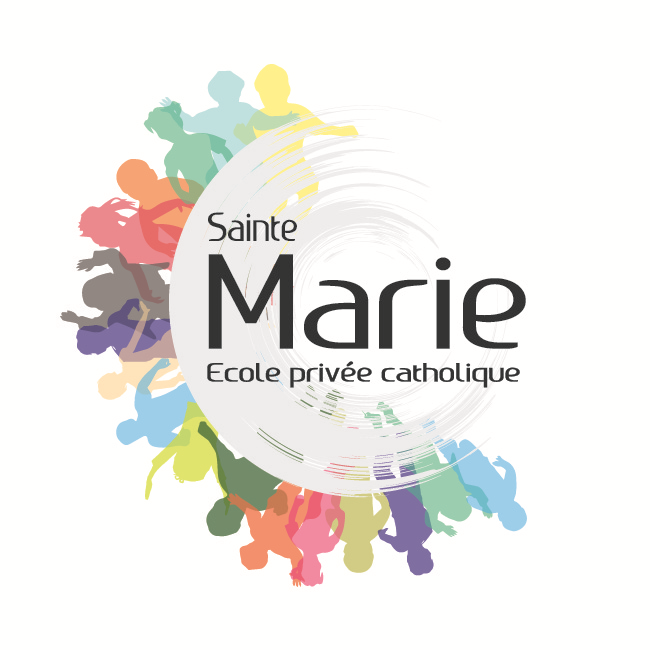 .Informations sur l’enfantNom :      …………………………….			Prénom : ……………………………......................Né(e) le :  ……………………………			Lieu de naissance :.......................... …………….Vaccination DT polio :  …………………………………………………………………………………………………………………………………         Informations sur la familleSituation familiale : mariés     pacsés    vie maritale      séparés    divorcés      veuf(ve)     Responsable légal de l’enfant :	       PÈRE		MÈRE		TUTEUR   Informations médicalesInformations et autorisation d’intervention en cas d’urgencePersonnes à prévenir en cas d’urgence ou de maladie (en ordre de priorité)Je soussigné(e) …………………………………..père, mère, tuteur de l’enfant désigné ci-dessus, autorise le chef d’établissement, ou en son absence tout enseignant responsable, à prendre les mesures urgentes visant à préserver sa survie et sa sécurité. Il est entendu que tous les moyens seront mis en œuvre pour me prévenir ou me faire prévenir avant toute prise de décision importante.Assurance scolaire ( très important)Afin de participer aux différentes activités scolaires, vous devez assurer votre enfant en « responsabilité civile » ; celle-ci ne couvre que les dommages causés aux autres par votre enfant . L’« individuelle accident » est souscrite par l’école auprès de la Mutuelle Saint Christophe pour tous les enfants ; celle-ci  couvre votre enfant s’il se blesse lui-même. Complétez la mention ci-dessous.Informations complémentairesDe quelle manière votre enfant se rend-il à l’école ? à pied 	à vélo 	en voiture Votre enfant  est-il autorisé à quitter l’école tout seul ? oui 		non      Quelles sont les personnes autorisées à venir chercher l’enfant ?Attention : tout changement devra être signalé par écrit Informations relatives au parcours religieuxAfin de respecter les convictions de chacun et le cheminement de votre enfant, différentes propositions vous seront faites ultérieurement .Votre enfant est baptisé : oui   	non   		a communié : oui   	non   Autorisation de diffusion de documents Je soussigné(e)   …………………………………………………………………………………………. père, mère, tuteur de l’enfant désigné ci-dessus, autorise dans le cadre des activités réalisées en classe par les élèves, la diffusion de textes, de photographies, d’enregistrements  sonores ou de créations de toute nature, concernant mon enfant dans un but strictement pédagogique et éducatif.( Sans cette autorisation , aucune photo de votre enfant ne peut être prise ( photo de classe , photo pour le cahier de vie , pour le site de l’école ) A …………………………..le …….............                                                                                                                                                     Signatures des deux parentsFRATRIE (frères et sœurs)FRATRIE (frères et sœurs)Nom et PrénomDate de NaissanceMettre une croix dans les casesOOUINNONEntourer les réponsesEntourer les réponsesL’enfant mangera au restaurant scolaire (régulier)L        M        J        VL        M        J        VL’enfant fréquentera la garderiematinsoirNom du père :Prénom :Prénom :Date de naissance :Adresse :Adresse :Adresse :Adresse :Profession :Profession :Courriel :Courriel : professionnel:	 professionnel:	Nom de la mère :Prénom :Prénom :Date de naissance :Adresse ( si différente du père ):Adresse ( si différente du père ):Adresse ( si différente du père ):Adresse ( si différente du père ):Profession :Profession :Courriel :Courriel : professionnel:	 professionnel:	Mettre une croix dans les casesOUINONSi oui préciserTraitement médical (longue durée PAI)Allergies (médicaments, aliments, … )Maladie chronique (asthme, convulsions,…)Nom du médecin traitantNom du médecin traitantNom du médecin traitantNom  Prénom  personnel  professionnel123Je soussigné M …………………………………..., certifie que mon enfant est assuré par mes soins :en « responsabilité civile »  auprès de : …………………………………………………….(Il n’est pas nécessaire de fournir une attestation )NOMPRÉNOMPARENTÉ